【提案書】県営都市公園における民間活力導入に係るマーケットサウンディング【大高緑地プール跡地】※各項目の幅は変えても構いません。A3横1枚で作成してください。※各項目の幅は変えても構いません。A3横1枚で作成してください。※各項目の幅は変えても構いません。A3横1枚で作成してください。※各項目の幅は変えても構いません。A3横1枚で作成してください。※各項目の幅は変えても構いません。A3横1枚で作成してください。代表者〇〇〇〇構成員〇〇〇〇、〇〇〇〇、〇〇〇〇所属・担当者連絡先（電話番号）（メールアドレス）様式１　提案コンセプト代表者名※提案書作成の際は、上記の「様式説明」を削除して記入してください。※提案書作成の際は、上記の「様式説明」を削除して記入してください。※提案書作成の際は、上記の「様式説明」を削除して記入してください。様式２　利活用内容（サービス内容等）代表者名※提案書作成の際は、上記の「様式説明」を削除して記入してください。※提案書作成の際は、上記の「様式説明」を削除して記入してください。※提案書作成の際は、上記の「様式説明」を削除して記入してください。様式３　事業フレーム代表者名※提案書作成の際は、上記の「様式説明」を削除して記入してください。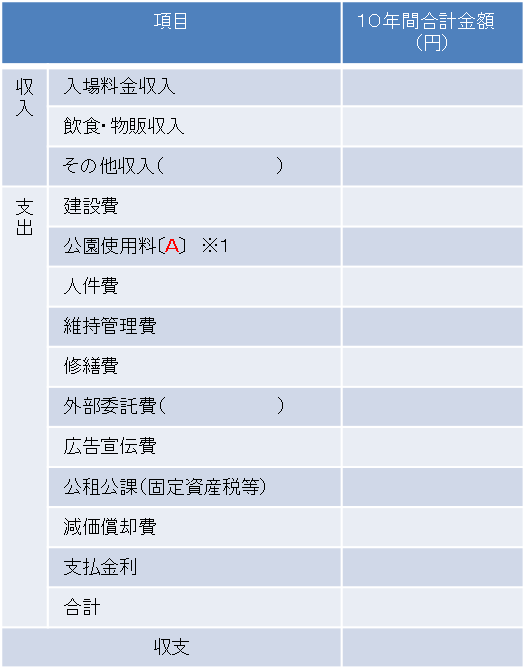 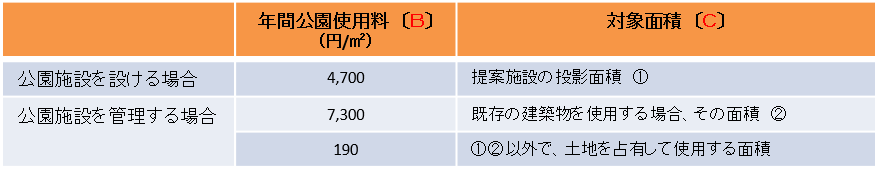 ※提案書作成の際は、上記の「様式説明」を削除して記入してください。※提案書作成の際は、上記の「様式説明」を削除して記入してください。様式４　既存施設の解体撤去又は利活用代表者名※提案書作成の際は、上記の「様式説明」を削除して記入してください。※提案書作成の際は、上記の「様式説明」を削除して記入してください。※提案書作成の際は、上記の「様式説明」を削除して記入してください。様式５　親水施設に関する具体的な提案　　　　　　　　　　　　　※提出は任意です。提出がない場合は、対話の中で相談させていただきます。代表者名※提案書作成の際は、上記の「様式説明」を削除して記入してください。※提案書作成の際は、上記の「様式説明」を削除して記入してください。※提案書作成の際は、上記の「様式説明」を削除して記入してください。